4.1 - The role of marketingMarketing: address peoples needs & wantedNeeds: essential necessitiesWants: human desireObjectives:Right products supply needs & wantsCorrect price – affordableDistribute convenientlyAdequate & effective promotionRolesManagement process – responsibility for decision makingIdentifying needs & wants of customersAnticipating wants of customersPrice, availability & quality Earning profit (or slurps)Other business functions Operations managementProduction departmentUses sales forecasts for production schedulesResearch, develop & launch products to meet changing needsFinanceSet appropriate budgets – Conflict: markets wanting to exceed their budget for max. ExposureMarketers might use: extended credit facilities – interest-free repayment plansCan lead to liquidity problemsHuman ResourcesMarketing data – identify staff needsHaving right quantity & qualityRequire new hiring: extra production staff / sales personnelMarketing goods & servicesSimilarities: use promotion  brand recognition, awareness, trustDifference Market & Product OrientationMarket OrientationMaking products that they can sellFocus: Identifying, designing, developing  & supplying products meeting customers needs/wantsMarket Research & AnalysisCreate desirable product, right price, promotion, placesAdvantagesGreater flexibility: firms respond quickly to changes in the market Have relevant dataAnticipate for such changesLower Risk: confidence on selling productDisadvantageExpensive Market researchProduct OrientationSelling the product that they makeInnovative & creative products are temptingFocus: producing HQ productsHigh failure rate  frequent changes in fashion/tasteDon’t take customers in considerationFactors choosing Market/Product OrientationThe marketOrganizational culture – (market: believing customers are key stakeholders)Barriers to entry – competition levelLess: product-orientatedCommercial marketing & social marketingCommercial MarketingThe use of marketing strategies to meet the needs/wants in a profitable way Value free – low role on ethicsProviding what they want, when they want it, where they want it*Aim: Reap private benefits of marketing such productSocial Marketing:The planning & implementation of programs designed to bring social changeInforming the public about dangers, aids awareness, anti-smoking/drinkingMarket Research: discover peoples behavior, perception of issueProcess: donating money to charity, tax benefitsPrice decisions: net benefits:  cost of taking action – benefitsDifferenceThe MarketMarket: place where customers & suppliers tradeWhere there’s: demands for product & business to supplyConsumer markets: cater for private individuals (general public)Industrial/producer markets: cater for organizations (business/gov.)CharacteristicsMarket Size – measured by sales revenueCustomer base – total potential # of customers Barriers to entry – obstacles determine # of suppliers (high set-up cost, competition, economies of scale)Competition – rivalry within particular marketGeographic characteristics – focused on particular area, country, regionDemographic characteristics – difference in gender, age, ethnicity & religionMarket growth rate – the increase in the size of a market per period of time (yr) 	Measured: increase in the value/volume of sales (%)Leads to more suppliers Seasonal & Cyclical characteristics – Market ShareOrganization portion of total value of sale revenue within specific industry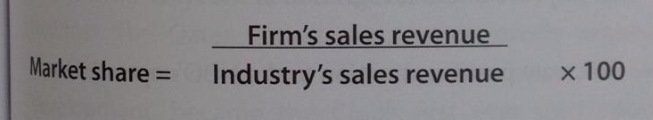 BenefitsDominant market playerMarket Leaders: Ability to gain a range of economies of scaleBetter price setting abilityLess competitionIncreasing market share by:Promotion of brandProduct development, improvement, innovationWorkforce training & motivationEstablish property rightsEfficient channel of distributionMarket Concentration: the degree of competition that exist within a market Dominant firms  large portion of industry sales revenueCalculate market share of largest few firms in industryConcentration ratio: sum of market sharesMarketing ObjectivesFor businesses aiming profitNon-profit org. – religion, charities, org.Gov – advert. Income tax returns Factors for aiming profit:Increase sales revenue- increase customers base / to buy moreHigher market share – more competitiveIncrease market leadership – business enjoys benefits of largest market share in industryImprove product & brand awareness – promote productDeveloping new products – gives competitive edgeEnhance brand perception – positive product positions (opinion)Factors for NPO:Build support for new donorsGenerate awareness Improve brand recognitionPositive attention Demonstrate values to local community / societyInformative Marketing strategies & changes in customer preferencesMarket trends change rapidlyHaving insight in customers buying habits, preferences & how they changeReasons why marketing strategies evolveChanging customers tastesShorter product life cycles – maintaining sales growth  (need extension strategies)Internet & mobile tech. Competition rivalry – reduce threat in profitability & survivalGlobalization – adapt to suit varied local preferences / cultural normsMarketing & CUEGISUnethical marketing – moral codes and practice not adhered  offenseUnderstanding market where business operating  develop appropriate business straguesMisleading/unethical marketing techniquesHigh-pressure sales - hooking into a deal and switching it before payProduct misrepresentation - using similar brandsExploitation of weakness – ‘limited’Unsubstantiated claims – unproved market claim (4 out 10….)Pester Power – using children to harass parents (to buy the product)Confusion marketing – excessive price info. (bank mortgage deals)Health/Travel fraud – untested scientific infoEthical Code: business abide to certain guidelines & rules for ethical marketFunctionsIdentify acceptable businessInternal manag. & controlAvoid confusion Informing, reminding & persuading InnovationInternet to market, promote– Marketing planning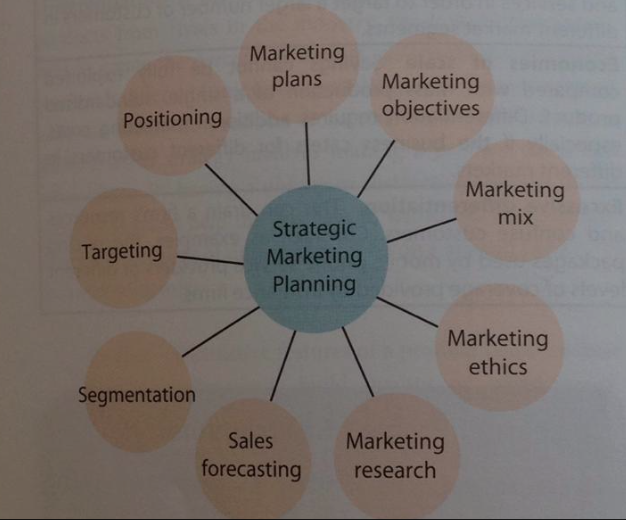 Elements of marketing planOutline of a firm’s marketing objectives & strategiesSWOT & STEEPLEImprove firms chance of successKey role: allow marketing managers to have better control of org.Market plan processMarketing audit - review of current position of a firm’s marketing SWOT (strength, weakness, opportunities, threats  competition, portfolio)Marketing objectives – goals & targetsMarketing strategies – marketing mixMonitoring & review – targets being metEvaluation Market Plan detailsMarketing objectives SMART: specific, measurable, agreed, realistic, time constrained Expected market shareSales turnoverAssessment of strength & weaknesses of competitorsOutline market mix  - distribution, product design, price, promotionMarketing BudgetAnticipated difficulties/strategiesLimitationsSmall firms have no time, resources, expertiseReact to marketplace (not anticipate)Devote time, people, moneyThe 4 Ps:  Market MixMarket Mix: The combination of elements needed to successfully market a product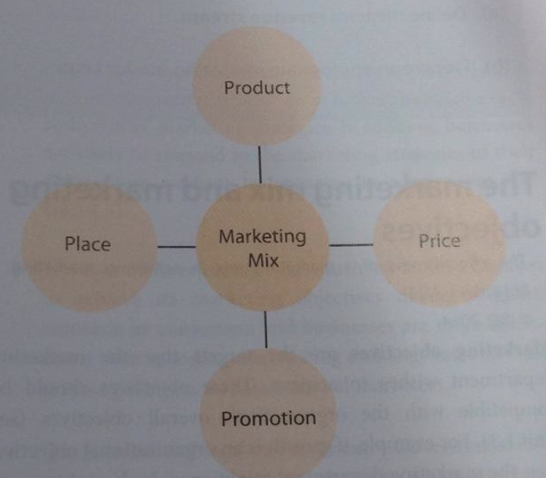 Review & develop market strategies-Product-Price-Place-PromotionProductPhysical good or intangible service fulfilling needs/wantsProduce Products: industrial products dolt to other business for production processConsumer Products: sold to the end userConvenience products: food products, consumer durables (long lasting), specialty products (expensive)PriceThe amount that customers pay for particular good/serviceDepends onDemandRivalryAims: maximizing profit or NPOsSupply: lower supply  higher priceTime: may be replaced by new generationImageCost of productionPlaceDistribution ChannelsManufacturer  wholesalers  retailers  consumersDeliveries, internetFewer intermediaries – lower the pricePromotionStrategies used to attract customers to buy firm’s productATL Promotion: paid-for mass media (t.v., radio, newspaper)BTL Promotion: all other (packaging, sponsorship, viral)Promotional ActivitiesAdvertisingSales promotion – price reduction, gift cards, free giftsSponsorship Publicity – getting good press (media) coverage (famous)The Marketing mix / ObjectivesMarketing ObjectivesThe targets that marketing wishes to achieve in a profitable wayCompatible with org. objectivesSMART: specific, measurable, agreed, realistic, time constrainedImportanceProvide purpose, direction & motivation for marketing departmentMonitored progress & successHelp planning / development of marketing mix & strategiesObjectivesMarket share – through market penetration strategies (1.3)  increase salves revenue & profitsMarket leadership – strives for greatest market share in countryProduct positioning – improve corporate image & perception by consumersConsumer satisfaction – by the price, product quality, customer serviceHigh market standing – firms presence in marketplace (based on reputation & image) StrategiesMarket development – selling existing products in new markets (internationally)Product development – selling new products in existing markets Diversification – marketing new products in new markets (financially stable markets)Product innovation – original product onto the markets  gain first-mover advantage Marketing of servicesP’s: Product, Price, Promotion, Place + 3 People: personnel usedPhysical environment: aspects of service (hygiene)Process: how it’s provided/deliveredLimitations-External: beyond firms control-Internal: control of the businessFinance – budgetCost of production – firms cost, economies of scale, compete on price/qualitySize & Status of firm Social issues – social acceptanceTime lags – delay on marketing activities (expenditure) & impact  cause short term liquidity problemsActions/Reactions of competitors – might launch new productState of the economy – global recession, exchange rate limits spending Political & legal env.Target markets & market segments1- Market Segments: distinct group of customers with similar characteristics wants & needsEasy to analyze which segment buys the productConsumer’s profiles: the demography & psychographic characteristics of consumers in different markets-Age, gender, occupation, income level, etc.Reasons for Market SegmentationUnderstanding of customers Higher sales – wider range of costumers  sell more products  + profitGrowth opportunities – identify new opportunitiesSupport for product differentiation – spread its riskTypesDemographicsAge, gender, race & ethnicity, marital status, religion, language, income and socio-economic class (spending patterns)GeographicLocation – different culture & social attitudes (religion, race, language)Climate – clothingPsychographic Hobbies & InterestValues – beliefs, morals, principlesReligionStatusCultureDAMAS: assessing successful market segmentation Differential – unique segmentsActionable – provide suitable productsMeasurable – size & purchasing power of each seg.Accessible – reachableSubstantial – generate profits2- Targeting: each distinctive market segment having its own marketing mixNiche Marketing: Targets a specific, well-defined market segmentsMass Marketing: undifferentiated marketing, ignores targeting individual market segmentsPosition (perception) mapReveals customer perception of a product /brand in relation to others in the marketIdentify gaps in product portfolioHelp refine market strategies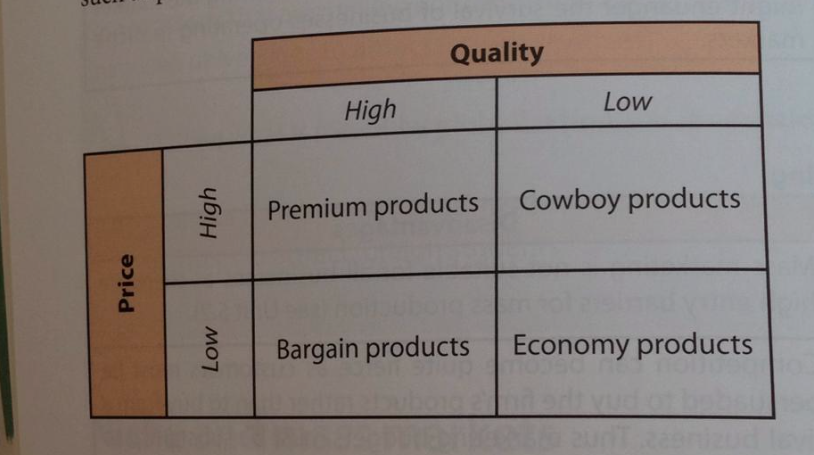 Premium Products – HQ & high pricesEconomy products- LQ & appropriate pricesBargain products- HQ & low qualityCowboy products- LQ & high pricePositioning: if undesired perception existsStagesIdentify competitive advantage of productWhich strength should be marketedUse appropriate marketing mixStrategiesCost Leadership – low cost products on economy productsDifferentiation – distinct products from competitionFocus – close attention to market segmenetUnique selling point (USP)Any aspect of a business, product or brand that makes it stand out from the rest of the competitorsReputation for best, lowest, only business with product, in local area, popular logoDifferentiationDistinguishing a business/products from rivals in the industryAdds value compared with substitute productsCommon methodsProduct – features: design, qualtity, functionsPrice – pricing strategies (4.5)Promotion PlacePeople – unique, special skillsProcesses – how things are done, conveniencePhysical environment Packaging – colors, materialsMarketing Planning & CUEGISAdapting to change – fashion, technology, economyEthical marketing – social & moral responsibilities of marketing planningTechnology – market research is cost effective, innovative, fastersStrategically – positioning, targeting, segmentationTools: Perception mappingAnsoffs matrix  (1.6)SWOT analysis (1.3)STEEPLE (1.5)Foce field analysis (1.7)4.4 – Market ResearchMarket Research: marketing activities to discover the opinions, beliefs & preferences of potential/existing customers“Will customers like to buy the product?”Ad hoc research: specific marketing problems tending to be on a one-off basisContinuous research: regular & ongoing bases PurposesUp-to-date info to businessAllows improvement on their marketing strategiesAssess customers reactions to new productsUnderstand activities & strategies used by rivalsAllows prediction, trendsPrimary market researchInvolves gathering new data from customers to identify buying patterns & anticipate changes in market trendsTypes:SurveysSelf-completed surveyPersonal survey – face to faceTelephone surveyOnline surveyPostal survey*Should: avoid biased, jargon (technical language), closed & open-ended questions, be tested, collect relevant dataInterviewsNon-quantifiable info.Investigate viewsTime consumingFocus GroupsSmall discussion – share consumer profileAsk questions or give feedbackConsumer panels: small groups of consumers within a business target market (remain the same)ObservationsUnder laboratory or life situations Record people’s actual behaviorSecondary researchCollection of second-hand data & info. That already existsInternal: info gathered by organization before (sales records, annual reports)External: outside business (academic journals, gov. publications)TypesMarket AnalysisCharacteristics & outlook (trends) of product/industryCompare to rivals to formulate business plansFound in: commercial sources & public info. Sources:Market research firmsCompetitorsTrade publications Market size, market share, market growth rateAcademic journalsPeriodical publications from educational & research institutionsDistribute theoretical work & market research findingsGovernment publicationsPopulation census, social trends, labor market developments, trade statistics, unemployment figures, inflation rate, etc.Media articlesNewspaper, documentaries, journals, world wide webThe InternetProvides range of invaluable dataEthical consideration of market researchNot to access confidential data for personal gainNeeds to be systematic, consistent, unbiasedLaws to ensure relevant guidelinesUnethical market research (5 Ds)Damage – protect the people that gave info.Deceitful – be trustworthy: not sharing info., plagiarism, not referencing, open on procedureDeceptive – secretly recording collection of dataDisclosure – invasion of privacy (customers privacy rights)Detachment – not personal biased, objective in their workQualitative & quantitative researchQualitative: non-numerical answers & opinionsUnderstand behavior, attitudes & perceptions of customers, employeesExplore driving & restraining forcesInexpensive Quantitative: larger # of responses to get factual & measurable info.Sampling methodsPopulation: all the potential customers of a particular marketSampling: selecting a small group of the population for primary research purposesMethods:Quota sampling:Certain number of people from different market segments is selectedRelative representative sample is obtained (not always so good)Random SamplingGiving everyone in a population a change of being selected for the sampleMinimize bias samples It’s indiscriminate – not the target groupStratified samplingInvolves strata: subdivision of hetero population into segments with homo characteristics Chooses # of respondent from each stratum proportional to population & randomly selects themThere’s stratified random sampling: samples representing particular market segments being randomClusterFeedback from respondent involves too much time, travelling, moneyIt is quicker, easier, cheaperVery bias – only few locations selectedSnowballingIndividuals who then suggest other friends, family members, colleagues to increase sample sizeIts cheap, quick hold Convenience samplingUses subjects that are easy to reachIts quick, useful, exclude large portion of populationResults from data collectionErrors:Non-sampling errors: human error/behaviorResearchers mistake in processing, recording, analyzing dataAnswers are not honestSampling errorsSample size is to small, not representativeInappropriate sample methodBiased research Representing data inBar chartsPie chartLine graphsHistograms LimitationsUnreliable input data generate poor quality output info (GIGO)BiasCost of good market research is highMarket research & CUEGISCulture: understand cultural differences to conduct their researchCultural sensitivity – acceptance of thingsEthical issues: not passing info to third partiesGlobalization: research is integral to business strategy (brand recognition)Technology innovations: easier market research– The four Ps Product: any good/service serving to satisfy the needs or wants of customers & offering value for money (sales revenue)Tangible: physical productsIntangible: servicesConsumer Products: purchased by individualsProducer Products: goods purchased for commercial use (for production process)Fixed assets: Land, machinery, tools, vehicles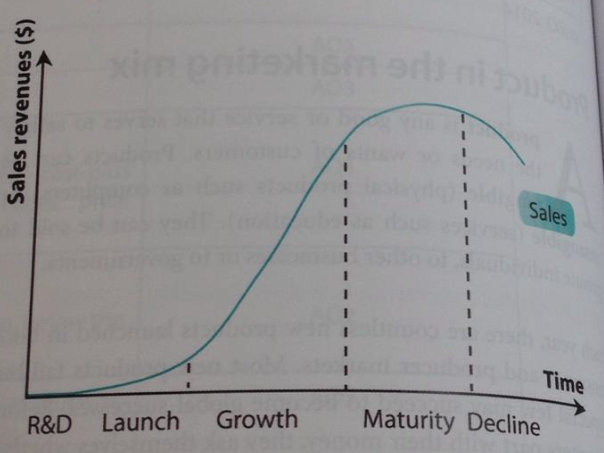 Product life cycleDifferent stages that a product goes throughLife cycle: measured over time (sales revenue)1. Research & development stageDesigning & testing the productPrototype: trial product Test Marketing: trialing the new product with sample consumers to gather feedbackMinimize costs if product is unsuccessful 2. Launch (intro) stageMarketing planningLow sales with high costs (pay for publicity, promotion, distribution)  unprofitable3. Growth stageSales revenue increases Greater profitLower unit costs from economies of scale in productionWider distribution channelsEarly adopters: customers at this stage boost sales & cash flow4. Maturity stageSales revenue continue to rise – slower rateFavorable cash flow & profitsEconomies of scale – competitive advantageSaturation: too many competitors in the market & sales peaked/fallenFocus on promotional activities5. Decline stageLow sales, profit, cash flow, customer demandChange in fashion & tastedInvestment on product is cut  price plummets INSERT TABLE PG. 394***+Extension strategies & the product life cycleCommon extension strategiesPrice reduction- increase demand, get rid of excess stocksRedesigning- introducing special features  adds valueRepackaging- revive demandNew marketsBrand extension- using successful brand name to launch new productProduct differentiation- Color, size, quality, design, packaging, after-sales care (guarantees), customer relations management Boston Consulting Group (BCG) MatrixHelps plan for balanced product portfolio: variety of products owned by a businessDeciding investment, withdrawal, remarket on product (growth strategies – 1.6)Has a strategic business units: divisions of an organizationShould be used with Ansoff’s Growth Matrix (1.3)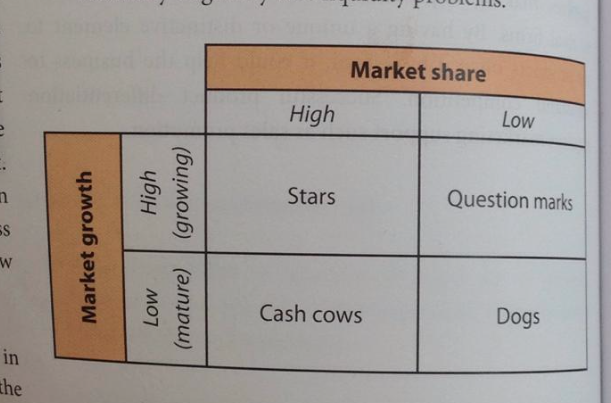 -Rising star: problem children turning into stars-Balanced Portfolio: some stars, few ?, lots of cash cowsAllows cash flowVaried markets = higher revenuesBrandingDifferentiating a firms products from competitorsIt’s a legal instrumentsIt’s a risk reducer – chance of survival, encourage brand awarenessBusiness need to invest money to promote itPositive factors Intangibility – brand sells the productUniquenessTimelessPrice Advantages – willing to pay for good brand (revenue earner)Recognition & loyalty Distribution advantages – vendors stock the best selling brandsAspects of BrandingBrand awareness – recognition  higher sales revenueBrand development – marketing process, improving, enlarging the brand nameGeneric brands: product name is mistakes by the brands nameBrand loyalty – customers buying again & againHelps maintain businessCharge premium prices for products  improve profit marginsEntry in high competitive marketsFuture success of a business Customer loyalty scheme: sales promotion to entice customers to stick to brand and not brand switchBrand value - customers willing to pay for a brand name over the value of the productHigher market share Premium prices – feel the added value (reputation)Higher barriers to entry – new firms won’t enter the marketPackagingHow product is presentedImpacts customer perception of a product/brandActs as product differentiationProtects product during transportation/distributionProvides information – legal obligations, promotionsEasier distributionEncourage impulse buying Promote the brandLimitationsEnvironmental effectsHigh costProduct & CUEGIS Functional value: what the product actually does for the customerEmotional value: psychological & feel-good factorBrand extension strategies: brand loyalty enables business to launch new productsMarketing myopia: business become complacent about their product strategy  disaster on market changesMulti-brand strategy: business developing 2* brandsProduct cannibalization: when brands from the same business directly compete with each otherGlobalization: multinational business have global brands (recognition)Consistency of productCultural & ethical: glocalized – local preferences rather than globallyInnovation: intensified competition, continuous innovation of productsSWOT analysis for longer lifeIncrease product mix  greater revenue + less risksThe Boston Matrix & product strategy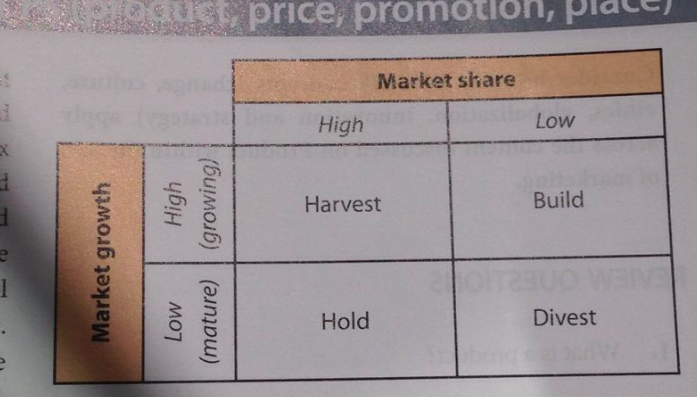 4. 5 – 4 P’s PricePrice: the amount paid by a customer to purchase a good or serviceToo high: deters customersToo low: lac of stock, dissatisfied customersCost-plus (mark-up) pricingAdding mark up (profit margin): % of profit to the cost per unit of output  determines selling pricePenetration pricingSets a low price (special introductory price) to establish new product in industry Gain price recognition & market shareUsed for mass products to sustain low profit marginsPrice skimmingTechnologically advance & innovative product: high price is setRecoup cost of research & development – prestigious image of productNo substitutes = maximize profitsPsychological pricingRounding down numbers to make prices seem lower ($1.99) Feel they are getting a bargain: better priceLoss LeaderSelling a product below its cost value Attract customers, encourage brand switching, recoup the loss by sales through complementary goods (Nintendo sells gaming software)Price discriminationSame product is sold at different prices to different customersConditions for successfulnessMarket power Different degrees of customers Separation of markets: avoid resellingPrice leadershipDominant firm set its own pricesCompetitors follow the leader (limitation: not the same economies of scale)Predatory pricingTemporarily reducing prices to force rivals out of the industry Destroy pricing: rival can’t compete profitable wiseIntensive price cutsPrice & CUEGIESDoes not destroy profit margin, consistent with firms objectivesMust be consistent withMarket planning PlaceProductPromotionOther factors affectingThe nature of business – profit maximizing firms use pricing strategiesThe nature of barriers to entry- competition within industryBusiness imageBusiness cost- cover its cost of production The state of the economy- reduce prices during economic recesiionPromotionPromotion: methods of communicating messages to the market (selling a firms product)Key objectivesInformative promotions – alert about productPersuasive – encourage to purchaseReminder – retain customer awareness & interest on productPromotional mixTools to communicate benefits of productDeciding a promotional mix by: AIDAATTENTION – raise awareness of productINTEREST – using sales promotion, sloganDESIRE – feeling of need for productACTION – customers buy the product*Or use FAB: Features, Advantages, BenefitsFactors to consider:Cost – cost per head: cost of promotion / by the potential audience sizeProduct Product life cycleLegislationKey elements to a promotional mixAdvertisingPersonal selling - Sales representative directly persuading customers to buyPublic relation – establishing & protecting desired image of an org.Sales promotion – stimulate demand for productTechnology & PromotionViral Marketing (P2P): relies on electronic transfer & spread of promotional messagesSocial media marketing – the TOOLGaining internet traffic through social media websiteComes from trusted third party (friend, family)Social networking – HUMAN INTERACTIONAny platform used to build social relationships between peopleShare information on productWeb banners: advert. On web pageSearch Engines: sponsor link when typing a word/phraseGuerrilla marketingNot only invest on money for promotion but on time, energy & imaginationMakes target feel unaware that they’re targetedAutomobiles, Bagvertising, Bravertising, Fuzz marketing (WOM), Graffiti, LavatoriesPromotion & CUEGISEthical: laws must be obeyed, social responsible, spending Depends on the creativity of marketersPlacePlace: distribution of productsRequires management skill: persuading retailers to stock a firms productRetailers: cinemas, supermarkets = limited spaceChannels of distributionThe means used get a product to the consumerIntermediation: process to facilitate thisIntermediaries: agents/business that act as middle person in the channel of distribution (between manufacturer & consumer)Levels of distributionZero-level channel: no intermediaries  Producer  consumer (mail)One-level channel: 1 intermediary Producer  retailers/agents  consumerTwo level channel: two intermediaries Producer  wholesaler’s  retailers  consumerTypesWholesalersBusiness that purchase large quantities of products from manufacture break the bulk-purchase into smaller units for resaleBear cost of storage, sell smaller batchers of product, lower transaction cost, roles distributedDistributors & agentsDistributors: independent & specialist business that trade in the products of only a few manufacturersAgents: negotiations who act on behalf of buyers & vendors of a productCharge commission Retailers:The sellers of products to final consumerIndependent retailers – local vendor (sol propitiator)Multiple retailers – numerous outletsSupermarkets Hypermarkets - huge outlets with broad range of productsDepartment stores – retail outlets selling large range of productsSpecialty channels of distributionIndirect way to distribute product not involving retailers (no intermediary)Greater business profit, direct control of distribution, internet useTypesTelemarketing – telephone systems E-commerce – trading via the internetVending machines – stock products for saleMail order & direct mail – promotional materialPlace & CUEGISChoosing the best channel, assuring intermediaries stock firms productsThe product, the market, time, legal constraints, cost & benefitsGlobalization: wider distributionExportation external constraints: fluctuating exchange rates, gov. intervention, language barriers, cultural differenceCultural difference: products not suited for all regions4.8 E-commerceE-commerce: trading of goods & services via the internet, electronic systems & computer networks.Operate 24 hours a dayOnline trading opportunitiesExamplesFinancial servicesGaminsRetailingFeaturesGlobal Reach: sell products to consumer in any part of the world24/7 accessibility: accessible at all times Access to information: provide detailed & accurate product info.  make informed buying decisionsConsumer reviews: post online reviews  impacts on buying decisionImpersonal interaction: B2C firms reach customers with techBarriers to entry: e-tailer are cheaper than physical retailer  easy entryE-commerce & marketing mixTypes of E-commerceBusiness to Consumer (B2C)  selling directly to end userBusiness to Business  selling directly to business customersTESCO (supplier to business)Professional buyersConsumer to Consumer  consumers selling to each otherEBAYConsumersCompaniesProductsProducts that are now online  Decline Stage (Of product life cycle)CameraCalculatorBoard GamesCalendarMaps, GPS;Computer GamesLink #1: Decline Stage  old onesLink #2: Use your money for cash cows to use for stars (itunes money investing on beats)Promotion onlineReduced storage cost  no need to stok/displayMarketing strategy: see demand of productsLess investment on packaging  reduce overall cost  higher profit margins for business/reduced price for customersProduct specification givenPriceSame product, cheaper prices Economies of scale  high output, low avg. costCompetition Offer value for moneyChanges in placelower cost  rise unemploymentTechnologyIncrease prince transparency  consumers can compareEnforces pricing strategies to maintain market shareSet according to demandIntermediaries  cut outSuch as wholesalers & retailersSell directly to customersLower cost  lower price(low percentage mark-up per intermediary)International TradingPostage & shipping costE-commerce aware of international trading standard & regulation Add to their costsCurrency flow problems  paying can cause fall in the vale of its exchange ratePromotionSocial MediaFacebookTwitterInstagramSnapchatYahooMyspace getting feedback, customers are the users spreading informationOnline marketing  greater details of products (BTL)Viral Marketing – Word-of-mouth with social networse-mails: cost-effective, undersirableOnline sales channel  supports need of international communityPlace (distribution)Reaches global audienceFuelled competition  potential enormous customer baseShorten channel of distributionCustomers convenienceAllows language translation  increase customersNot-For-Proftit org. (univiersities)  ebooksLimitations: un-willingness to purchase product by lack of examinationBenefitsSource of revenue  advert- spaces on their webpagesChannel of distribution  sell any time of the world & timeGreater flexibility  respond quickly to competitorsReduced packaging’s  Higher overheads  Reduced operating costs  online bills, free supplying costsMore choice & convenience The cost of e-commerceHigh Set-up costs  specialist to set up & market websitesRunning costs  packaging, distributionCredit Card finance charges  for using their paymentsFraudulent trade  identity thief & online fraudsSpam & unethical marketing  pop up marketingSome prefer physical retail outlet & human interactionNeed for advanced tech.HackersJob lossesServicesGoodsIntangibilityIntangibleTangible (physical) – can inspect before buyingInseparabilityConsumed at the times of the purchaseCustomer services – can’t separate consumption & productionHeterogeneityExperience is different for different costumers (hetero)Mass produce standardized (homo) goodsPerishabilityCan’t be stored – may face loss in revenuesDurable to some extentProduct strategyValue-added services – attract customers Price StrategyBased on time spend on providing the service/level of skill requiredcovers cost of production + profitPromotional StrategyChallenging (its intangible)  use physical environmentThe use of branding, slogans, logos & celebrities endorsementsPlace StrategyCustomers convenienceCan be ordered online – effective distribution channelsCommercialSocialPurposeSelling physical goods & intangible services for profitInfluence/persuade a desired change in behaviorBenefitsSatisfy needs and wants  profitsSatisfy needs and desired of general public  community benefitMain usersPrivate sector business Gov./non gov. org(companies believing in corporate social responsibility  enhance image)NicheMassAdvantagesBetter market focusHuge economies of scale AdvantagesLess competition  higher prices, profitsSingle market campaign (no need to modify marketing strategies)AdvantagesHighly specialized in meeting needs/wantsBigger customer base  more profitsDisadvantagesLimits # of potential customersNot suitable for all business DisadvantagesFewer opp. To exploit economies of scaleCompetition – high marketing budgetsDisadvantagesEndanger survival of business Wasteful – specific customers not targetedAdvantagesDisadvantagesPrice advantage Differentiation – expensiveBrand recognition & loyaltyEconomies of scale <<- WHAT pg. 361Distribution advantageExcessive differentiation Build Market shareQuestions  stars by investing necessary resource (Gain market share)HarvestReaping benefits of a productStars  cash cows(Advertising)DivestSelling off dogsAbove the line - Paid-for promotional method (mass media)Below the line promotion - Non-mass media promotional activitiesNo commission paidTelevision advertisingCombine sound & moving imagesHuge cost of production for advert. SlotsPublicityGetting media coverage without paying for itFamous celebrities using productRadio advertisingRadio time slots sold to business (cheaper)Reach large audienceOnly can communicate audio messages (no visual impact)Point sales promotionThe promotion of a product at the place or location where customer buys the product(supermarket check out)CinemaAudience is directly targetedHard to ignoreLimited audience sizeDirect marketingPromotional activities aiming to sell a productTelemarketing (telephone calls), emails, mailKeeps larger share of any profits (no intermediaries to pay)Cost of producing & distributing promotional materialMagazinesHQ photos: attract attentionAdvertisement clutter: readers bombarded with advert.  may be ignoredLong submission process, competitionSales PromotionsBOGOF: buy one, get one free (get rid of excess stock)Money-off couponsFree samples of productsCompetitions to win prizes‘Free gifts’Customer loyalty schemes (Rewarded for buying) Boost sales but add to marketing costOutdoor advertisingCommercial billboard, banners, postersTech: rotating billboard = larger audience, high exposureHard to monitor effectivenessWord-of-mouth promotionSpread of information from person to personNewspaper advertisingTarget different markets betterHigh cost, difficult to stand outSponsorshipBusiness providing financial funds & resources to support event/org. in return for publicityPackagingSlogans: catchphrases to retain attentionEffectiveness: MAID – memorable, advantages (of product), image, desireDirect mailMailing promotional material to customersMay see as junkBranding: recognizableAdvantagesDisadvantagesMarketing activities generate 80% firms revenueLarge opportunity cost – time & resourcesLead to viral marketingControversial & unethical methods usedInexpensiveNot always reach the targetPromote creativity & healthy competitionNot always workBenefitsCosts-Lower Prices-More convenient (home delivery, downloads)-Access customer reviews-More choice-Not everyone online-Cannot “see” the product-Online Fraud-Cookies! (know who you are)-SpamBenefitsCosts-Lower Costs (no stores)-Worldwide Market (Economies of scale)-Possible USP-Set up costs-Possible Hacks-Increased Competition-Unhappy customers can damage brand easily